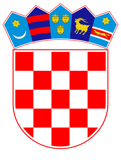 VLADA REPUBLIKE HRVATSKEZagreb, 12. rujna 2019._______________________________________________________________________________________________________________________________________________________________________________________________________________Banski dvori | Trg Sv. Marka 2 | 10000 Zagreb | tel. 01 4569 222 | vlada.gov.hrREPUBLIKA HRVATSKA SREDIŠNJI DRŽAVNI URED ZA ŠPORT __________________________________________________________________________ Nacrt  PRIJEDLOG ZAKONA O IZMJENAMA ZAKONA O  SPORTSKOJ INSPEKCIJI, S KONAČNIM  PRIJEDLOGOM ZAKONA___________________________________________________________________________ Zagreb, rujan 2019. godine PRIJEDLOG ZAKONA O IZMJENAMA ZAKONA O SPORTSKOJ INSPEKCIJIUSTAVNA OSNOVA ZA DONOŠENJE ZAKONAUstavna osnova za donošenje ovoga zakona sadržana je u članku 2. stavku 4. podstavku 1. Ustava Republike Hrvatske (Narodne novine, br. 85/10 - pročišćeni tekst i 5/14 - Odluka Ustavnog suda Republike Hrvatske). OCJENA STANJA I OSNOVNA PITANJA KOJA SE TREBAJU UREDITI ZAKONOM TE POSLJEDICE KOJE ĆE DONOŠENJEM ZAKONA PROISTEĆINacionalnim programom reformi za 2019., u okviru reformskog prioriteta „Unaprjeđenje javne uprave" utvrđena je mjera 1.4.4. Decentralizacija i racionalizacija. Slijedom navedene reformske mjere donesen je Zakon o sustavu državne uprave (Narodne novine, broj 66/19) čijim je prijelaznim i završnim odredbama propisano da uredi državne uprave u županijama ustrojeni na temelju ranijeg Zakona o sustavu državne uprave nastavljaju s radom do stupanja na snagu posebnih zakona kojima će se pojedini poslovi državne uprave iz nadležnosti ureda državne uprave povjeriti županijama izuzev poslova upravnog i inspekcijskog nadzora te nadzora zakonitosti općih akata koji će se, ovisno o upravnom području, staviti u nadležnost tijela državne uprave. Zakonom o sportskoj inspekciji (Narodne novine, broj 86/12) uređeni su ustroj, poslovi, način rada, prava, dužnosti i ovlasti sportske inspekcije, na način da poslove inspekcijskog nadzora u prvom stupnju obavljaju sportski inspektori i viši sportski inspektori u uredima državne uprave u županijama, odnosno u Gradskom uredu Grada Zagreba, a u drugom stupnju državni sportski inspektori, viši državni sportski inspektori i glavni sportski inspektor ministarstva nadležnog za sport.S obzirom na to da je Zakonom o sustavu državne uprave određeno kako se jedinicama lokalne i područne (regionalne) samouprave te pravnim osobama s javnim ovlastima mogu povjeriti poslovi neposredne provedbe zakona u prvom stupnju te drugi upravni i stručni poslovi, ali ne i poslovi inspekcijskog nadzora, osim u slučaju kad je to nužno za provedbu pravno obvezujućih akata Europske unije što nije slučaj kod sportske inspekcije, potrebno je odredbe Zakona o sportskoj inspekciji koje se odnose na nadležnost ureda državne uprave u županijama, odnosno Gradskog kontrolnog ureda Grada Zagreba za obavljanje inspekcijskog nadzora u prvom stupnju, kao i ostale odredbe koje iz njih proizlaze, uskladiti s člankom 33. Zakona o sustavu državne uprave. Nadalje, budući da je stupanjem na snagu Zakona o ustrojstvu i djelokrugu ministarstava i drugih središnjih tijela državne uprave (Narodne novine, br. 93/16, 104/16 i 116/18) upravne i stručne poslove koji se odnose na područje športa, a za koje je do tada bilo nadležno Ministarstvo znanosti, obrazovanja i sporta preuzeo Središnji državni ured za šport, pojedine odredbe Zakona o sportskoj inspekciji potrebno je uskladiti i sa Zakonom o ustrojstvu i djelokrugu ministarstava i drugih središnjih tijela državne uprave. Analogno navedenom, a kako bi se izbjegla situacija da se kao tijelo nadležno za poslove sporta u Zakonu o sportskoj inspekciji istovremeno navodi i ministarstvo i tijelo državne uprave nadležno za sport, nužno je s postojećim stanjem uskladiti i odgovarajuće odredbe Zakona o sportskoj inspekciji.III. 	OCJENA SREDSTAVA POTREBNIH ZA PROVOĐENJE ZAKONA Za provođenje ovoga zakona osigurana su financijska sredstva u državnom proračunu Republike Hrvatske u okviru razdjela 036 - Središnji državni ured za šport, Glava 03605, na Aktivnosti A916012 - Administracija i upravljanje Središnjeg državnog ureda za šport.IV. 	PRIJEDLOG ZA DONOŠENJE ZAKONA PO HITNOM POSTUPKUSukladno članku 204. Poslovnika Hrvatskoga sabora (Narodne novine, br. 81/13, 113/16, 69/2017 i 29/18) predlaže se donošenje ovoga zakona po hitnom postupku, kako bi se osiguralo konzistentno provođenje Nacionalnog programa reformi za 2019. godinu, reformske mjere 1.4.4. Decentralizacija i racionalizacija. Naime, radi usklađivanja s novim Zakonom o sustavu državne uprave, potrebno je izmijeniti zakone kojima je propisana stvarna nadležnost ureda državne uprave u županijama za obavljanje poslova državne uprave.KONAČNI PRIJEDLOG ZAKONA O IZMJENAMA ZAKONA O SPORTSKOJ INSPEKCIJIČlanak 1.U Zakonu o sportskoj inspekciji (Narodne novine, broj 86/12), članak 3. mijenja se i glasi:„Inspekcijski nadzor obavljaju sportski inspektor, viši sportski inspektor (u daljnjem tekstu: inspektor) i glavni sportski inspektor tijela državne uprave nadležnog za sport.“.Članak 2. U članku 4. stavak 1. mijenja se i glasi:	„(1) Sportska inspekcija ustrojava se kao samostalna unutarnja ustrojstvena jedinica tijela državne uprave nadležnog za sport.“.Članak 3.U članku 5. stavci 2. i 3. brišu se.Dosadašnji stavci 4. i 5. postaju stavci 2. i 3.Članak 4. 	Članak 6. briše se.Članak 5.U članku 7. stavku 2. riječi: „ministar nadležan za sport (u daljnjem tekstu: ministar)“ zamjenjuju se riječima: „čelnik tijela državne uprave nadležnog za sport (u daljnjem tekstu: čelnik)“.Članak 6.U članku 8. stavku 2. riječ: „ministar“ zamjenjuje se riječju: „čelnik“.Članak 7.U članku 21. oznaka stavka 1. i stavak 2. i brišu se.Članak 8.U članku 23. stavak 1. mijenja se i glasi:	„(1) Protiv prvostupanjskih rješenja inspektora može se izjaviti žalba nadležnoj ustrojstvenoj jedinici za drugostupanjski upravni postupak tijela državne uprave nadležnog za sport.“.Stavak 6. briše se.Članak 9.Članak 25. mijenja se i glasi:„Zapisnik i rješenje inspektor je dužan dostaviti osobama koje prema odredbama članka 23. ovoga Zakona mogu izjaviti žalbu protiv rješenja inspektora.“.Članak 10.U članku 26. stavku 2. zarez iza riječi: "inspektora" i riječi: „odnosno državnog inspektora“ brišu se.Stavak 3. mijenja se i glasi:„(3) Ako osoba iz stavka 2. ovoga članka ne izvijesti inspektora u propisanom roku ili ako inspektor posumnja u vjerodostojnost izvješća, obavit će kontrolni inspekcijski nadzor radi utvrđivanja pravog stanja stvari.“.Članak 11.	Članak 30. mijenja se i glasi: „(1) Glavni inspektor ovlašten je davati naloge i naputke za rad, pratiti izvršenje poslova, nadzirati zakonitost rada i postupanja inspektora te s tom svrhom tražiti izvješća i obrazloženja.(2) Ako inspektori ne obave pojedine inspekcijske poslove iz svoje nadležnosti te poslove može neposredno obaviti glavni sportski inspektor, kao i inspektori koje on za to ovlasti, ako ocijeni da se na drugi način ne može osigurati izvršenje određenoga inspekcijskog posla.(3) Ako utvrdi nezakonitost rada i postupanja, odnosno propust ili prekoračenje ovlasti, glavni inspektor naredit će obustavu daljnjih postupaka te poduzeti radnje za koje je ovlašten.Članak 12.U članku 31. stavku 1. točkama 1., 2. i 3. zarez i riječi: „odnosno državni inspektor“ u određenom padežu brišu se.PRIJELAZNE I ZAVRŠNE ODREDBEČlanak 13.Državni tajnik Središnjeg državnog ureda za šport obvezan je uskladiti Pravilnik o službenoj iskaznici i znaku sportskih inspektora (Narodne novine, broj 27/13) i Pravilnik o obrascima i načinu vođenja očevidnika o obavljenim inspekcijskim pregledima i poduzetim mjerama sportske inspekcije (Narodne novine, broj 27/13) s odredbama ovoga Zakona u roku od 90 dana od dana stupanja na snagu ovoga Zakona.Članak 14.(1) Danom stupanja na snagu ovoga Zakona Središnji državni ured za šport preuzima poslove, opremu, pismohranu i drugu dokumentaciju, sredstva za rad, financijska sredstva, prava i obveze sportske inspekcije u uredima državne uprave u županijama, odnosno Gradskom uredu Grada Zagreba, kao i državne službenike zatečene na obavljanju preuzetih poslova.(2) Vlada Republike Hrvatske će u roku od 60 dana od dana stupanja na snagu ovoga Zakona uskladiti Uredbu o unutarnjem ustrojstvu Središnjeg državnog ureda za šport s odredbama ovoga Zakona. (3) Državni tajnik Središnjeg državnog ureda za šport će u roku od 30 dana od dana stupanja na snagu uredbe iz stavka 2. ovoga članka uskladiti Pravilnik o unutarnjem redu Središnjeg državnog ureda za šport s odredbama uredbe iz stavka 2. ovoga članka. (4) Državni službenici iz stavka 1. ovoga članka nastavljaju obavljati poslove na kojima su zatečeni i zadržavaju sva prava iz radnog odnosa prema dosadašnjim rješenjima do donošenja rješenja o rasporedu na odgovarajuća radna mjesta.Članak 15.Ovaj Zakon objavit će se u Narodnim novinama, a stupa na snagu 1. siječnja 2020. godine.OBRAZLOŽENJE Uz članak 1. S obzirom na ukidanje ureda državne uprave u županijama i nepostojanja uvjeta za povjeravanje poslova inspekcijskog nadzora županijama, ovim člankom određuje se da poslovi inspekcijskog nadzora prelaze u nadležnost tijela državne uprave nadležnog za sport, odnosno Središnjeg državnog ureda za šport.Uz članak 2.S obzirom da upravni i stručni poslovi koji se odnose na područje sporta više nisu u nadležnosti ministarstva nadležnog za sport, ovim člankom određuje se da se sportska inspekcija ustrojava kao samostalna unutarnja ustrojstvena jedinica tijela državne uprave nadležnog za sport, odnosno Središnjeg državnog ureda za šport.Uz članak 3.Zbog prelaska poslova inspekcijskog nadzora iz nadležnosti sportskih inspektora u uredima državne uprave u županijama, odnosno u Gradskom uredu Grada Zagreba u nadležnost sportskih inspektora tijela državne uprave nadležnog za sport, odnosno Središnjeg državnog ureda za šport, stavci 2. i 3. članka 5. Zakona o sportskoj inspekciji brišu se kao suvišni.Uz članak 4.Zbog prelaska poslova inspekcijskog nadzora iz nadležnosti sportskih inspektora u uredima državne uprave u županijama, odnosno u Gradskom uredu Grada Zagreba u nadležnost sportskih inspektora Središnjeg državnog ureda za šport, članak 6. Zakona o sportskoj inspekciji briše se kao suvišan.Uz članke 5. i 6.S obzirom da upravni i stručni poslovi koji se odnose na područje sporta više nisu u nadležnosti ministarstva nadležnog za sport nego tijela državne uprave nadležnog za sport, odnosno Središnjeg državnog ureda za šport, ovim se člancima umjesto ministra utvrđuje ovlaštenje čelnika tijela za donošenje podzakonskih akata.Uz članak 7.Zbog ponavljanja odredbe članka 21. stavka 2. u članku 23. stavku 1. Zakona o sportskoj inspekciji, predmetna se odredba briše.Uz članak 8.S obzirom da poslovi inspekcijskog nadzora u prvom stupnju prelaze u nadležnost sportskih inspektora tijela državne uprave nadležnog za sport, odnosno Središnjeg državnog ureda za šport, ovim je člankom utvrđena mogućnost ulaganja žalbe na prvostupanjska rješenja inspektora posebnoj ustrojstvenoj jedinici Središnjeg državnog ureda za šport nadležnoj za drugostupanjski upravni postupak.Uz članke 9. i 10.Zbog prelaska poslova inspekcijskog nadzora iz nadležnosti sportskih inspektora u uredima državne uprave u županijama, odnosno u Gradskom uredu Grada Zagreba u nadležnost sportskih inspektora tijela državne uprave nadležnog za sport, odnosno Središnjeg državnog ureda za šport više ne postoji potreba za razlikovanjem sportskih inspektora i državnih sportskih inspektora te su u tom smislu nužne izmjene članka 25. i članka 26. Zakona o sportskoj inspekciji.Uz članak 11.Zbog prelaska poslova inspekcijskog nadzora iz nadležnosti sportskih inspektora u uredima državne uprave u županijama, odnosno u Gradskom uredu Grada Zagreba u nadležnost sportskih inspektora Središnjeg državnog ureda za šport, odredba stavka 3. članka 30. Zakona o sportskoj inspekciji koja se odnosi na rukovodeće osobe u uredima državne uprave u županiji, odnosno Gradskom uredu Grada Zagreba je brisana, a predmetnom je članku dodan novi stavak kojim je predviđena mogućnost postupanja glavnog inspektora i za to ovlaštenih sportskih inspektora u slučaju neobavljanja ili djelomičnog obavljanja inspekcijskih poslova. Predmetno je ovlaštenje bilo sadržano u odredbi članka 6. stavka 2. Zakona o sportskoj inspekciji koja je odredba ovim Zakonom brisana i zbog nomotehnički ispravnijeg rješenja prilagođena novom ustroju sportske inspekcije te dodana kao novi stavak članku 30. Zakona.Uz članak 12. Zbog prelaska poslova inspekcijskog nadzora iz nadležnosti sportskih inspektora u uredima državne uprave u županijama, odnosno u Gradskom uredu Grada Zagreba u nadležnost sportskih inspektora tijela državne uprave nadležnog za sport, odnosno Središnjeg državnog ureda za šport, više ne postoji potreba za razlikovanjem sportskih inspektora i državnih sportskih inspektora te su u tom smislu nužne izmjene članka 31. Zakona o sportskoj inspekciji.Uz članak 13.Ovim člankom propisani su rokovi usklađivanja provedbenih propisa temeljem Zakona o sportskoj inspekciji, odnosno pravilnika o obrascima i načinu vođenja očevidnika o obavljenim inspekcijskim pregledima i poduzetim mjerama sportske inspekcije kao i o službenoj iskaznici i znaku sportskih inspektora te kako do stupanja na snagu navedenih pravilnika ostaju na snazi Pravilnik o obrascima i načinu vođenja očevidnika o obavljenim inspekcijskim pregledima i poduzetim mjerama sportske inspekcije (Narodne novine, broj 27/13) i Pravilnik o službenoj iskaznici i znaku sportskih inspektora (Narodne novine, broj 27/13).Uz članak 14.Ovim člankom određeno je preuzimanje poslova, opreme, pismohrane i druge dokumentacije, sredstava za rad, financijskih sredstava, prava i obveza sportske inspekcije u uredima državne uprave u županijama, kao i državnih službenika zatečenih na obavljanju poslova sportske inspekcije. Sportski inspektori zatečeni u obavljanju poslova sportske inspekcije na dan stupanja na snagu ovoga Zakona, nastavljaju raditi na svojim dosadašnjim radnim mjestima te zadržavaju prava iz službe do donošenja rješenja o rasporedu na radna mjesta u skladu s propisima o unutarnjem ustrojstvu i unutarnjem redu Središnjeg državnog ureda za šport. Uz članak 15.Ovim člankom određuje se dan stupanja na snagu ovoga Zakona.TEKST ODREDBI VAŽEĆEG ZAKONA KOJE SE MIJENJAJU Članak 3.(1) Inspekcijski nadzor u prvom stupnju obavljaju sportski inspektori i viši sportski inspektori u uredima državne uprave u županijama, odnosno u Gradskom uredu Grada Zagreba (u daljnjem tekstu: inspektori), a u drugom stupnju državni sportski inspektori, viši državni sportski inspektori i glavni sportski inspektor ministarstva nadležnog za sport (u daljnjem tekstu: državni inspektori).(2) Iznimno od odredbe stavka 1. ovoga članka, poslove inspekcijskog nadzora u prvom stupnju mogu obavljati državni inspektori.(3) Protiv rješenja državnih inspektora donesenih u prvom stupnju nije dopuštena žalba, već se može pokrenuti upravni spor pred nadležnim upravnim sudom.Članak 4.(1) Inspekcija u ministarstvu nadležnom za poslove sporta (u daljnjem tekstu: Ministarstvo) ustrojava se kao unutarnja ustrojstvena jedinica u upravnoj organizaciji nadležnoj za sport u sastavu Ministarstva.(2) Ustrojstvenom jedinicom inspekcije iz stavka 1. ovoga članka rukovodi glavni sportski inspektor.Članak 5.(1) Uvjeti za raspored na radno mjesto glavnoga sportskog inspektora su: završen diplomski sveučilišni studij ili specijalistički diplomski stručni studij iz područja društvenih znanosti, sedam godina radnog iskustva na odgovarajućim poslovima i položen državni stručni ispit.(2) Uvjeti za raspored na radno mjesto višega državnoga sportskog inspektora su: diplomski sveučilišni studij ili specijalistički diplomski stručni studij iz područja društvenih znanosti, četiri godine radnog iskustva na odgovarajućim poslovima i položen državni stručni ispit.(3) Uvjeti za raspored na radno mjesto državnoga sportskog inspektora su: završen diplomski sveučilišni studij ili specijalistički diplomski stručni studij iz područja društvenih znanosti, tri godine radnog iskustva na odgovarajućim poslovima i položen državni stručni ispit za sportskog inspektora.(4) Uvjeti za raspored na radno mjesto višega sportskog inspektora su završen diplomski sveučilišni studij ili specijalistički diplomski stručni studij iz područja društvenih znanosti, četiri godine radnog iskustva na odgovarajućim poslovima i položen državni stručni ispit za sportskog inspektora.(5) Uvjeti za raspored na radno mjesto sportskog inspektora su: završen diplomski sveučilišni studij ili specijalistički diplomski stručni studij iz područja društvenih znanosti, tri godine radnog iskustva na odgovarajućim poslovima i položen državni stručni ispit za sportskog inspektora.Članak 6.(1) Inspektori obavljaju neposredno sve poslove iz nadležnosti sportske inspekcije osim onih za koje je ovim Zakonom određeno da ih obavljaju državni inspektori.(2) Ako inspektori ne obave ili djelomično obave pojedine inspekcijske poslove iz svoje nadležnosti, te poslove mogu neposredno obaviti državni inspektori ako ocijene da se na drugi način ne može osigurati izvršenje određenoga inspekcijskog posla.(3) Državni inspektori imaju sve ovlasti inspektora koje su propisane ovim Zakonom kada obavljaju inspekcijski nadzor sukladno stavku 2. ovoga članka.Članak 7.(1) Osoba koja obavlja inspekcijski nadzor ima službenu iskaznicu i znak kojima dokazuje službeno svojstvo, identitet i ovlasti.(2) Obrazac službene iskaznice i izgled znaka, način izdavanja i zamjene iskaznice, odnosno znaka te način vođenja očevidnika o izdanim iskaznicama i znakovima propisuje pravilnikom ministar nadležan za sport (u daljnjem tekstu: ministar).Članak 8.(1) O obavljenim inspekcijskim pregledima i poduzetim mjerama inspekcija vodi očevidnik.(2) Obrazac i način vođenja očevidnika iz stavka 1. ovoga članka propisuje ministar pravilnikom.Članak 21.(1) Inspektor će nadziranoj pravnoj osobi zabraniti da u njoj obavlja poslove član predstavničkog ili izvršnog tijela, odnosno upravnog ili nadzornog tijela ako za tu osobu postoji zapreka u smislu odredbi Zakona o sportu.(2) Protiv rješenja iz stavka 1. ovoga članka može se izjaviti žalba Ministarstvu.Članak 23.(1) Protiv prvostupanjskog rješenja inspektora može se izjaviti žalba inspekciji u Ministarstvu nadležnom za poslove sporta.(2) Žalbu iz stavka 1. ovoga članka može izjaviti odgovorna osoba u pravnoj osobi i fizička osoba koja je bila predmet nadzora.(3) Žalbu iz stavka 1. ovoga članka može izjaviti i fizička osoba u pravnoj osobi kojoj je rješenjem izrečena zabrana ili naređena druga obveza te druga fizička ili pravna osoba koja za to dokaže pravni interes.(4) Žalba iz stavka 1. ovoga članka odgađa izvršenje rješenja.Članak 25.Zapisnik i rješenje inspektor je dužan dostaviti osobama koje prema odredbama članka 23. ovoga Zakona mogu izjaviti žalbu ili pokrenuti upravni spor protiv rješenja inspektora, odnosno državnog inspektora.Članak 26.(1) Za ispunjenje obveze iz rješenja odgovorna je osoba u pravnoj osobi, odnosno fizička osoba koja obavlja samostalnu djelatnost, a ako je rješenjem naređena kakva obveza fizičkoj osobi u pravnoj osobi za ispunjenje obveza odgovorna je i ta fizička osoba.(2) O ispunjenju obveze iz rješenja odgovorna osoba u pravnoj osobi, odnosno fizička osoba koja obavlja samostalnu djelatnost dužna je u roku od osam dana od dana isteka roka za ispunjenje obveze pisano izvijestiti inspektora, odnosno državnog inspektora koji je donio rješenje.(3) Ako osoba iz stavka 2. ovoga članka ne izvijesti inspektora, odnosno državnog inspektora u propisanom roku ili ako inspektor, odnosno državni inspektor posumnja u vjerodostojnost izvješća, obavit će kontrolni inspekcijski nadzor radi utvrđivanja pravog stanja stvari.Članak 30.(1) Glavni inspektor ovlašten je davati naloge i naputke za rad, pratiti izvršenje poslova, nadzirati zakonitost rada i postupanja državnih inspektora te s tom svrhom tražiti izvješća i obrazloženja.(2) Ako utvrdi nezakonitost rada i postupanja, odnosno propust ili prekoračenje ovlasti, glavni inspektor naredit će obustavu daljnjih postupaka te poduzeti radnje za koje je ovlašten.(3) Ovlasti iz stavka 1. i 2. ovoga članka ima i rukovodeća osoba inspekcije u uredu državne uprave u županiji, odnosno Gradskom uredu Grada Zagreba prema inspektorima.Članak 31.(1) Novčanom kaznom u iznosu od 10.000,00 do 50.000,00 kuna kaznit će se za prekršaj pravna osoba, odnosno fizička osoba koja obavlja samostalnu djelatnost u sustavu sporta:1. ako ne osigura uvjete za provedbu nadzora ili ako inspektoru, odnosno državnom inspektoru ne pruži potrebne podatke i obavijesti,2. ako na bilo koji način sprječava ili ometa inspektora, odnosno državnog inspektora u obavljanju nadzora ili poduzimanju mjera i radnji za koje je ovlašten,3. ako ne postupi po rješenju inspektora, odnosno državnog inspektora,4. ako u određenom roku ne izvijesti inspektora o ispunjenju obveze iz rješenja.(2) Za prekršaj iz stavka 1. ovoga članka kaznit će se i odgovorna osoba u pravnoj osobi novčanom kaznom u iznosu od 5.000,00 do 10.000,00 kuna.Predlagatelj:Središnji državni ured za športPredmet:Nacrt prijedloga zakona o izmjenama Zakona o sportskoj inspekciji, s Nacrtom konačnog prijedloga zakona